Algebra 1 Summer Assignment2019-2020Due: 1st Day of School  print & complete or write answers on separate sheet of paper(Part one): Coordinate plane Review - Label the coordinate plane with the words in the word bank.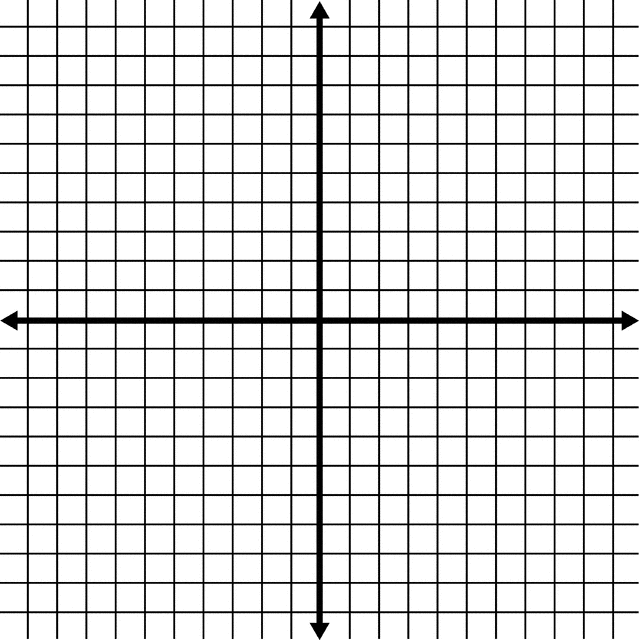 (Part two): One-Step Equations - Using inverse operations, solve the following one-step equations.(Part three): Area - Find the area of each rectangle. **Hint: Area = base x height(Part four): Perimeter - Find the perimeter of each shape.(Part five): Slope – Find the slope of the line given 2 ordered pairs and match to the appropriate graph. 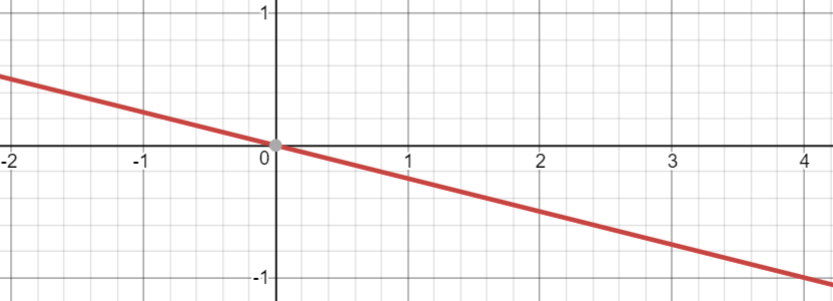 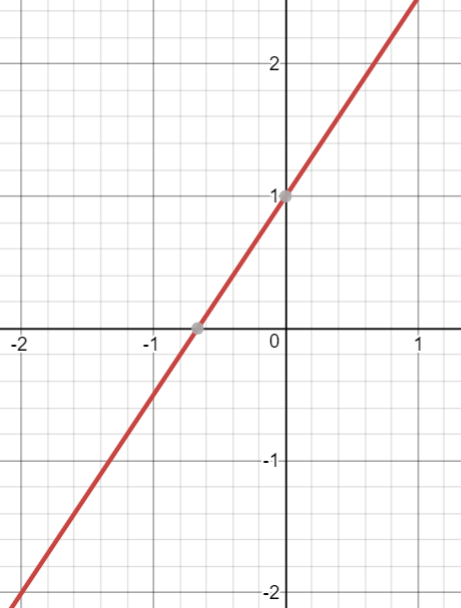 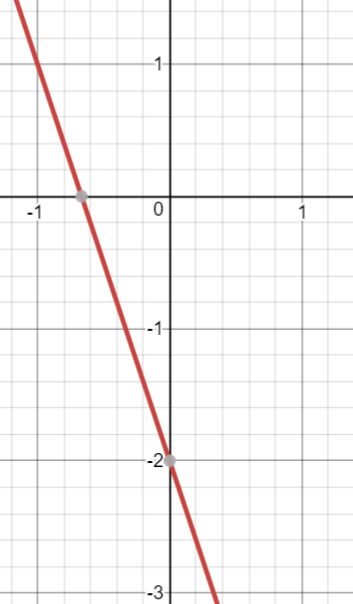 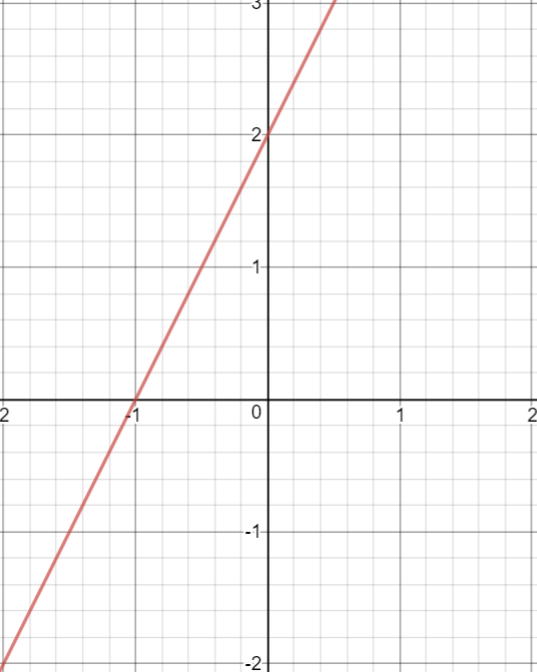 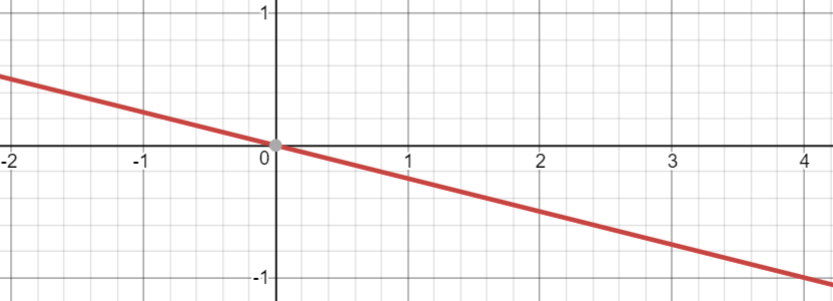 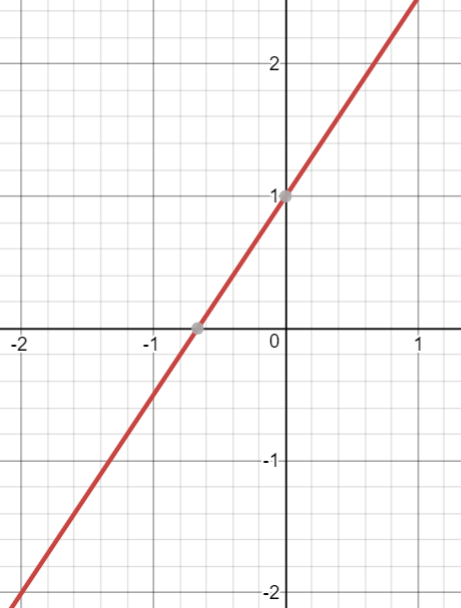 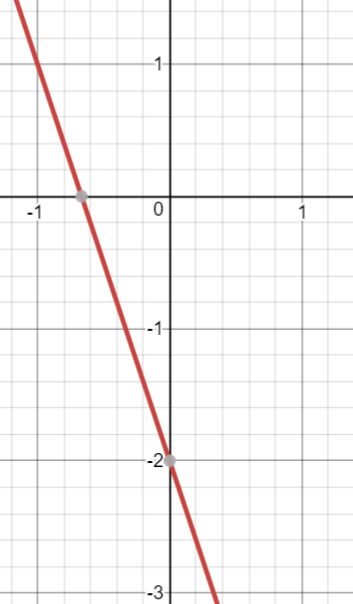 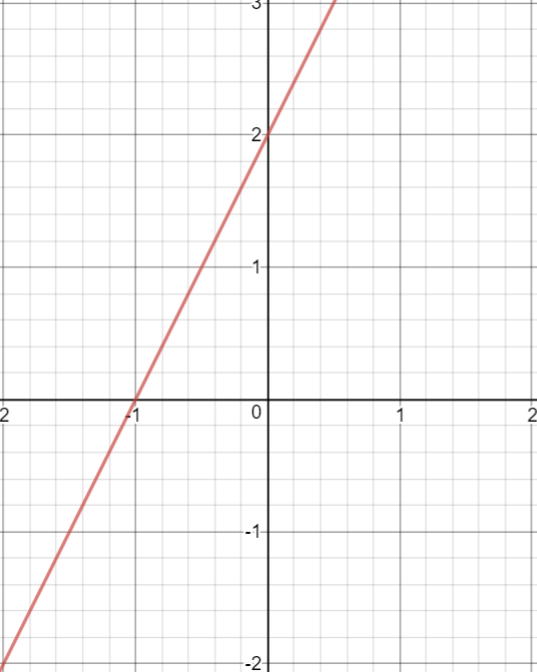 (0,2) and (-1,0) matches Graph ______(0,0) and (4,-1) matches Graph ______(-2,-2) and (0,1) matches Graph ______(-1,1) and (0,-2) matches Graph ______